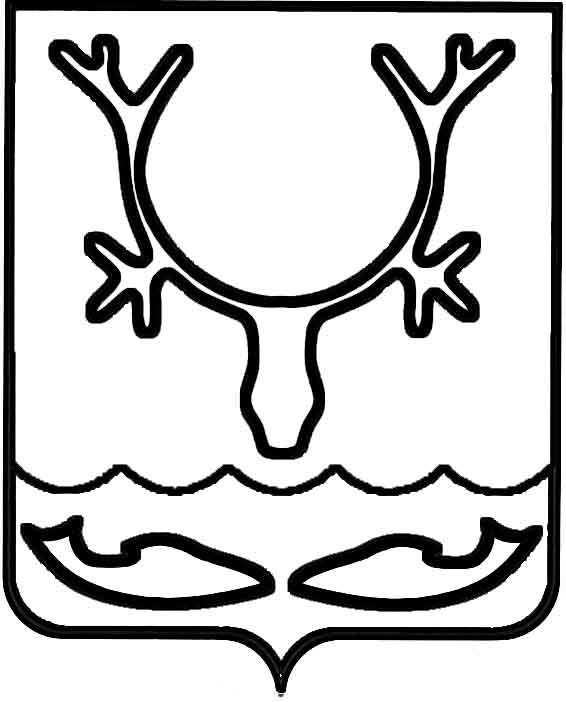 СОВЕТ городского округа "Город НАРЬЯН-МАР" 34-я сессия IV созыва_____________________________________ РЕШЕНИЕО внесении изменений в Положение 
"О порядке исчисления и уплаты земельного налога" В соответствии с главой 31 Налогового кодекса Российской Федерации, Федеральным законом от 06.10.2003 № 131-ФЗ "Об общих принципах организации местного самоуправления в Российской Федерации", Уставом муниципального образования "Городской округ "Город Нарьян-Мар" Совет городского округа "Город Нарьян-Мар" РЕШИЛ:1. Внести в Положение "О порядке исчисления и уплаты земельного налога", утвержденное постановлением Совета городского округа "Город Нарьян-Мар"              от 28.10.2005 № 4-п (в редакции решения от 24.12.2020 № 153-р), следующие изменения:1.1. Подпункт 7 пункта 6.1 изложить в следующей редакции:"7) физические лица, владеющие земельными участками, предоставленными 
в соответствии с законом Ненецкого автономного округа от 15.11.2011 № 79-оз
"О бесплатном предоставлении земельных участков многодетным семьям в Ненецком автономном округе" в период с 1 февраля 2013 года по 21 февраля 2014 года;".1.2. Дополнить пунктом 6.2 следующего содержания:"6.2. Установить налоговую льготу в размере 20 процентов суммы уплаты земельного налога налогоплательщикам, получившим статус резидента Арктической зоны Российской Федерации в соответствии с Федеральным законом от 13 июля 2020 года № 193-ФЗ "О государственной поддержке предпринимательской деятельности в Арктической зоне Российской Федерации", в отношении земельных участков, используемых для осуществления деятельности, предусмотренной соглашением об осуществлении инвестиционной деятельности в Арктической зоне Российской Федерации, в течение одного года с даты начала действия указанного соглашения.Налоговая льгота, предусмотренная настоящим пунктом, применяется начиная с первого числа месяца, следующего за месяцем, в котором было заключено соглашение об осуществлении инвестиционной деятельности в Арктической зоне Российской Федерации, пропорционально количеству месяцев, в течение которых в налоговом периоде действует соглашение об осуществлении инвестиционной деятельности в Арктической зоне Российской Федерации.В случае прекращения статуса резидента Арктической зоны Российской Федерации налогоплательщик считается утратившим право на применение налоговой льготы начиная с 1-го числа месяца, в котором он был исключен из реестра резидентов Арктической зоны Российской Федерации.".2. Настоящее решение вступает в силу после его официального опубликования, но не ранее 1 января 2022 года.Подпункт 1.1 пункта 1 настоящего решения действует по 31 декабря 2024 года.г. Нарьян-Мар23 декабря 2021 года№ 274-рГлава городского округа"Город Нарьян-Мар"_______________________О.О. БелакПредседатель Совета городского округа "Город Нарьян-Мар"_______________________ Ю.И. Суський